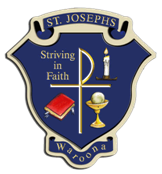 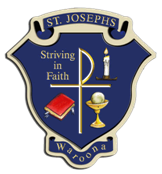 5/11/2019Dear Parents, Our Year Two and Three class will be attending the school production ‘Annie’ at Assumption Catholic Primary School in Mandurah on Wednesday, 6th November commencing at 10am. The play has curriculum links to:English - LiteratureThe Arts – Music and DramaHealth - Personal & Social CapabilityCritical & Creative ThinkingWe will be travelling by bus, leaving school at 9:00am and returning to school by 2:00pm. Students are required to wear their sports uniform with yellow/blue t-shirt, school sports socks and predominantly white shoes. We will be joining other schools who are attending for lunch and play time afterwards, so students will also require a hat, a water bottle, and recess and lunch in disposable wrapping. Please make sure your emergency contact details are up to date with the office in the event of an emergency.Kind regards,Jenny GormanAssistant Principal